КАРАР                                                                                 ПОСТАНОВЛЕНИЕ 21 ғинуар 2020 йыл                             № 05                    21 января 2020 годаО назначении публичных слушаний «Об утверждении Генерального плана сельского поселения Кшлау-Елгинский сельсовет муниципального района Аскинский район Республики Башкортостан»В целях осуществления градостроительного планирования территории сельского поселения Кшлау-Елгинский сельсовет, руководствуясь статьей 24 Градостроительного кодекса Российской Федерации и Уставом сельского поселения Кшлау-Елгинский сельсовет    муниципального района Аскинский район Республики Башкортостан ПОСТАНОВЛЯЮ:         1. Провести публичные слушания сельского поселения Кшлау-Елгинский сельсовет муниципального района Аскинский район «Об утверждении Генерального плана сельского поселения Кшлау-Елгинский сельсовет муниципального района Аскинский район Республики Башкортостан» 11 февраля  2020 года в  09:00 часов в кабинете главы сельского поселения Кшлау-Елгинский сельсовет муниципального района Аскинский район по адресу: д.Кшлау-Елга ул. Школьная, д.5.         2. Для подготовки и проведения публичных слушаний «Об утверждении Генерального плана сельского поселения Кшлау-Елгинский сельсовет муниципального района Аскинский район Республики Башкортостан» образовать комиссию в следующем составе:Валиев Р.А.– председатель комиссии, депутат Совета по избирательному округу № 5Ахматьянов Ф.М. –  секретарь комиссии                                 Гатин Р.Х.– член комиссии.           3. Установить, что   письменные предложения жителей сельского поселения Кшлау-Елгинский сельсовет муниципального района Аскинский район Республики Башкортостан об утверждении Генерального плана сельского поселения Кшлау-Елгинский сельсовет муниципального района Аскинский район Республики Башкортостан направляются в Администрацию сельского поселения Кшлау-Елгинский сельсовет муниципального района Аскинский район по адресу: д.Кшлау-Елга, ул.Школьная,д.5,  кабинет  главы сельского поселения с 9.00 до 17.00 часов в период со дня обнародования настоящего постановления до 10 февраля  2020 года.     4.Обнародовать настоящее постановление  на информационном стенде в здании Администрации  сельского поселения Кшлау-Елгинский сельсовет  по адресу: д.Кшлау-Елга, ул. Школьная, д.5 и на официальном сайте сельского поселения Кшлау-Елгинский сельсовет по адресу: www.kshlau-elga04sp.ru .Глава сельского поселения Кшлау-Елгинский сельсовет муниципального района Аскинский район Республики БашкортостанИ.Х.ГатинБАШҠОРТОСТАН РЕСПУБЛИКАҺЫАСҠЫН  РАЙОНЫ   МУНИЦИПАЛЬ РАЙОНЫНЫҢҠЫШЛАУЙЫЛҒА АУЫЛ  СОВЕТЫ АУЫЛ  БИЛӘМӘҺЕ ХӘКИМИӘТЕ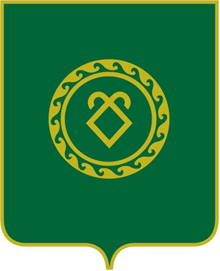 АДМИНИСТРАЦИЯСЕЛЬСКОГО ПОСЕЛЕНИЯКШЛАУ-ЕЛГИНСКИЙ СЕЛЬСОВЕТМУНИЦИПАЛЬНОГО РАЙОНААСКИНСКИЙ РАЙОНРЕСПУБЛИКИ БАШКОРТОСТАН